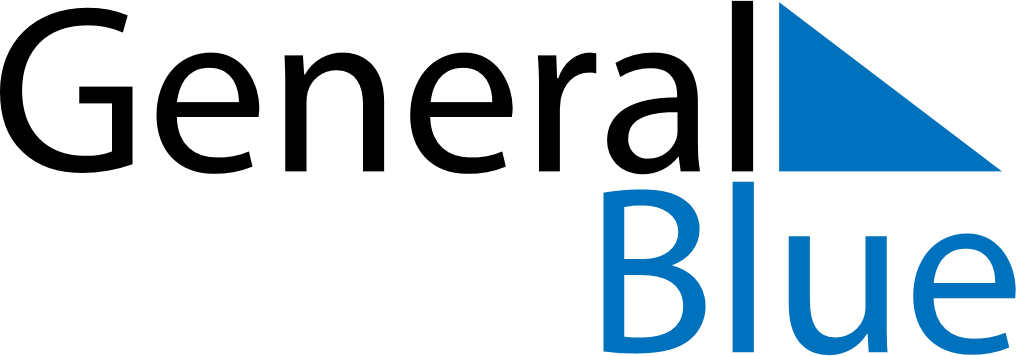 November 2018November 2018November 2018November 2018PhilippinesPhilippinesPhilippinesSundayMondayTuesdayWednesdayThursdayFridayFridaySaturday1223All Saints’ DayAll Souls’ DayAll Souls’ Day45678991011121314151616171819202122232324Birthday of Muhammad (Mawlid)25262728293030Bonifacio DayBonifacio Day